NOME COMPLETOTÍTULO DO TCCFACULDADE DE EDUCAÇÃO SÃO LUÍSJABOTICABAL2016NOME COMPLETOTÍTULO DO TCCTrabalho de Conclusão de Curso apresentado à Faculdade de Educação São Luís, como exigência parcial para a conclusão do curso de graduação em Filosofia.Orientador/a: Prof/a. Esp. Ms. ou Dr/a. Nome completo do orientador/aFACULDADE DE EDUCAÇÃO SÃO LUÍSJABOTICABAL2016DedicoXx kkkkk fffffAGRADECIMENTOSDigite seus agradecimentos..Digite a epígrafe do trabalho e lembre-se de colocar a citação completa da obra em Referências. Xx xxxxxxxxxxxxxxxxxxxx xxxxxxxxxxxxxxxxx xxxxxxxxxxxxxxxxxxx (SOBREMOME DO AUTOR, ANO, p.?)RESUMOElabore e digite o resumo do seu trabalho xxxxxxx xx xxxxxxxxxxxxxx xxxxx xxxxx xxxxx xxxxx xxxxxxxxxxxxxx xxxxxxx xx    xxxxxxxxxxxxxxxxxxx x xxxxxxxxxxxxxxxxx xxx..SUMÁRIOINTRODUÇÃO	71 TÍTULO DO CAPÍTULO	81.1 Subtítulo (se houver)	81.2 Subtítulo	82 TÍTULO DO CAPÍTULO	102.1 Subtítulo (se houver)	102.2 Subtítulo	103 TÍTULO DO CAPÍTULO	113.1 Subtítulo (se houver)	113.2 Subtítulo	11CONSIDERAÇÕES FINAIS	12REFERÊNCIAS	14ANEXOS	15APÊNDICES	17Para atualizar SUMÁRIO:1 - Clicar sobre o sumário com o botão direito do mouse;2-  Escolher a opção "Atualizar Campo";3- Clicar em "Atualizar índice inteiro".INTRODUÇÃOEste trabalho tem como o objetivo ......na introdução se costuma a apresentar o trabalho, por meio de:Uma breve descrição e justificativa do tema escolhido (Qual o tema pesquisado? Pq é importante?);Definição dos objetivos da pesquisa (o que vc quer investigar? Pq?)Definição da metodologia (como desenvolver a pesquisa? Qual método? Teve pesquisa de campo? Como foi feita?)Depois uma breve apresentação dos capítulos (título, breve descrição do que foi abordado, etc.)A introdução é a última coisa que fazemos  no trabalho, pois não tem como apresentá-lo antes de fazê-lo..1 TÍTULO DO CAPÍTULONeste capítulo trataremos de (apresentar o capítulo.... 1.1 Subtítulo (se houver)Texto texto texto texto texto texto texto texto texto texto texto texto texto texto texto texto texto texto texto texto texto texto texto texto texto texto texto texto texto texto texto texto texto texto texto texto texto texto texto texto texto texto texto texto texto texto texto texto texto.Citação direta longa Citação direta longa Citação direta longa Citação direta longa Citação direta longa Citação direta longa Citação direta longa Citação direta longa Citação direta longa Citação direta longa Citação direta longa Citação direta longa Citação direta longa Citação direta longa Citação direta longa Citação direta longa Citação direta longa Citação direta longa.Atenção: para fazer citações:1- Vá à aba “Início”;2 - Clique sobre o trecho de citação que precisar recuar 4cm;3 - No campo  “Estilo”  procure um modelo de formatação chamado “Citação” e clique sobre ele. O trecho se modificará automaticamente.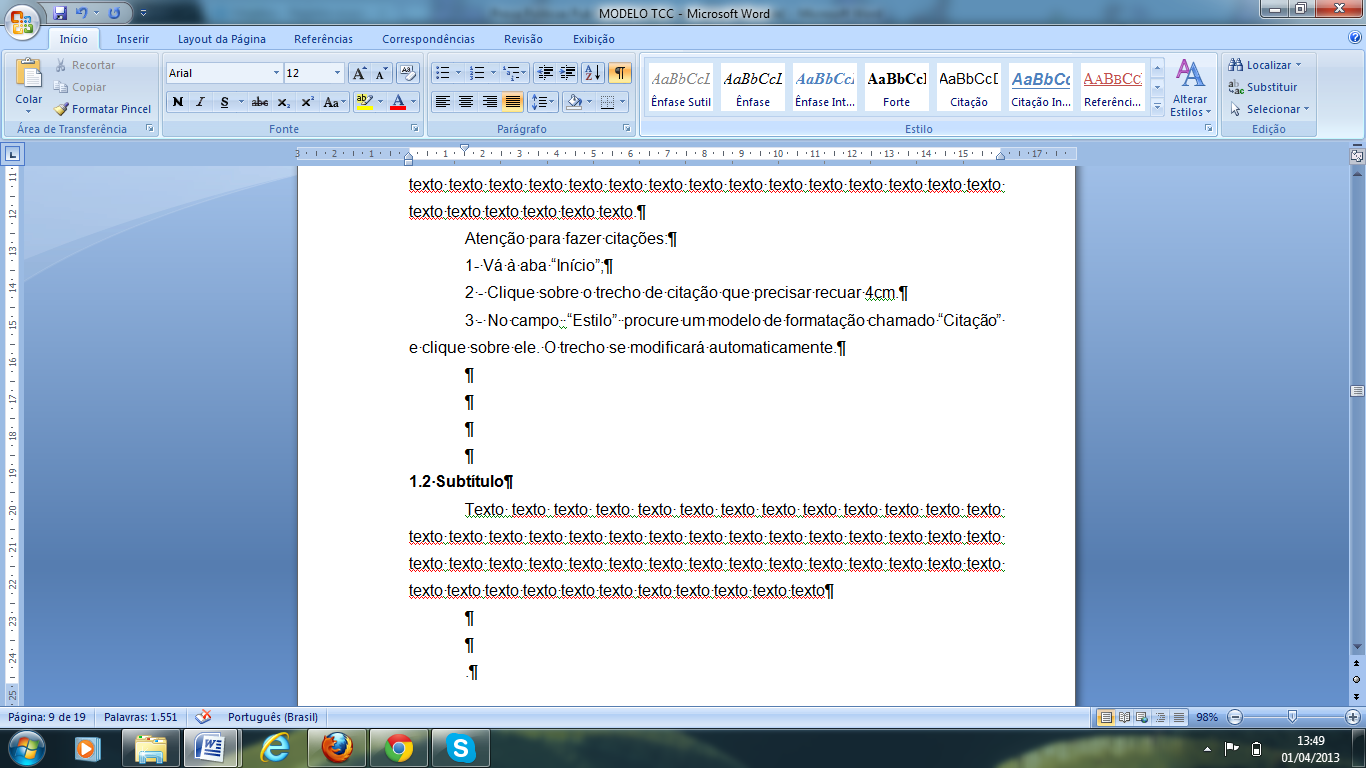 1.2 SubtítuloTexto texto texto texto texto texto texto texto texto texto texto texto texto texto texto texto texto texto texto texto texto texto texto texto texto texto texto texto texto texto texto texto texto texto texto texto texto texto texto texto texto texto texto texto texto texto texto texto texto texto texto texto texto texto.2 TÍTULO DO CAPÍTULONeste capítulo trataremos (apresentar o capítulo)... . 2.1 Subtítulo (se houver)Texto texto texto texto texto texto texto texto texto texto texto texto texto texto texto texto texto texto texto texto texto texto texto texto texto texto texto texto texto texto texto texto texto texto texto texto texto texto texto texto texto texto texto texto texto texto texto texto texto.2.2 SubtítuloTexto texto texto texto texto texto texto texto texto texto texto texto texto texto texto texto texto texto texto texto texto texto texto texto texto texto texto texto texto texto texto texto texto texto texto texto texto texto texto texto texto texto texto texto texto texto texto texto texto texto texto texto texto texto.Texto texto texto texto texto texto texto texto texto texto texto texto texto texto texto texto texto texto texto texto texto texto texto texto texto texto texto texto texto texto texto texto texto texto texto texto texto texto texto texto texto texto texto texto texto texto texto texto texto texto texto texto texto texto.Texto texto texto texto texto texto texto texto texto texto texto texto texto texto texto texto texto texto texto texto texto texto texto texto texto texto texto texto texto texto texto texto texto texto texto texto texto texto texto texto texto texto texto texto texto texto texto texto texto texto texto texto texto texto.Texto texto texto texto texto texto texto texto texto texto texto texto texto texto texto texto texto texto texto texto texto texto texto texto texto texto texto texto texto texto texto texto texto texto texto texto texto texto texto texto texto texto texto texto texto texto texto texto texto texto texto texto texto texto.Texto texto texto texto texto texto texto texto texto texto texto texto texto texto texto texto texto texto texto texto texto texto texto texto texto texto texto texto texto texto texto texto texto texto texto texto texto texto texto texto texto texto texto texto texto texto texto texto texto texto texto texto texto texto.3 TÍTULO DO CAPÍTULONeste capítulo trataremos de (apresentar o capítulo. 3.1 Subtítulo (se houver)Texto texto texto texto texto texto texto texto texto texto texto texto texto texto texto texto texto texto texto texto texto texto texto texto texto texto texto texto texto texto texto texto texto texto texto texto texto texto texto texto texto texto texto texto texto texto texto texto texto.3.2 SubtítuloTexto texto texto texto texto texto texto texto texto texto texto texto texto texto texto texto texto texto texto texto texto texto texto texto texto texto texto texto texto texto texto texto texto texto texto texto texto texto texto texto texto texto texto texto texto texto texto texto texto texto texto texto texto textoCONSIDERAÇÕES FINAISDigite suas considerações finais. Nas considerações finais procurar:retomar a Introdução, patenteando, assim, a organicidade e unicidade do trabalho;a oferecer um resumo sintético, mas abrangente, do desenvolvimento;a representar a avaliação do trabalho realizado;a externar com maior evidência as opiniões do autor, suas críticas, sugestões e contribui ções ao assunto abordado;a utilizar a expressão “Considerações finais”, se o trabalho não for conclusivo.REFERÊNCIASBRASIL. Plano Nacional da Educação, Lei No. 10.172 de 9 de janeiro de 2001. Disponível em: http://www.planalto.gov.br/ccivil_03/leis/leis_2001/l10172.htm. Acesso em: mai. de 2012.BRASIL. Projeto de Lei Plano Nacional de Educação (2011-2020). PL No. 8035/2010. Disponível em: http://www.camara.gov.br/proposicoesWeb/fichadetramitacao?idProposicao=490116. Acesso em: mai. de 2012.RODRIGUES, Marta M. Assumpção. Políticas públicas. São Paulo: Puplifolha, 2010.SANTOS, Pablo Silva Machado Bispo dos. Guia prático da política educacional no Brasil: ações, planos, programas e impactos. São Paulo: ed, Cenage Learning, 2012. 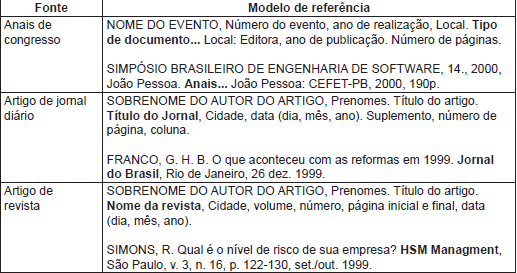 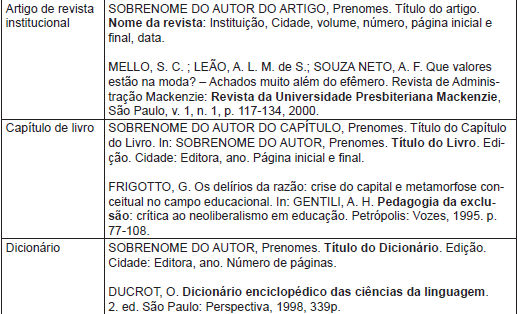 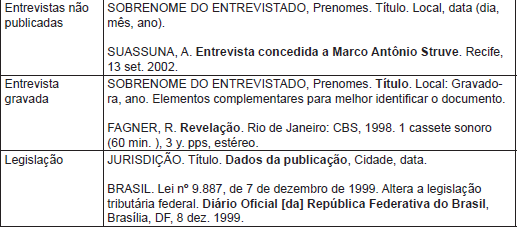 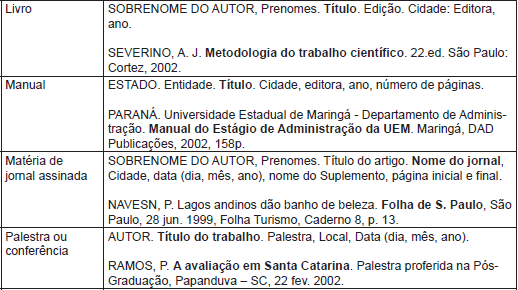 Em meio digital (artigos, revistas...)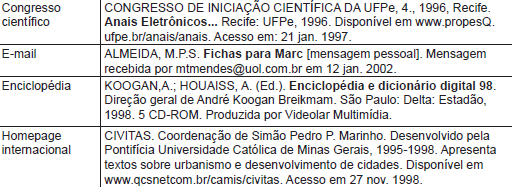 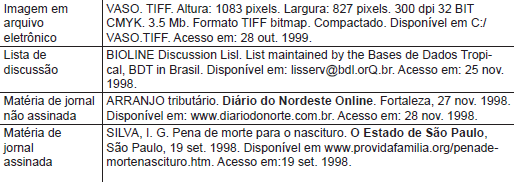 . ANEXOSAPÊNDICES